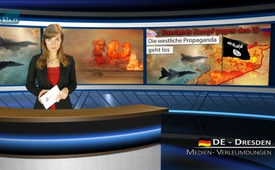 Борьба России против ИГ – западная пропаганда началась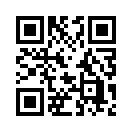 На протяжениипоследних недель высказывались предположения о возможных российских авиаударах в Сирии против террористической организации Исламское государство. Сразу всех достигло сообщение агентства новостей «Рейтер», что...На протяжениипоследних недель высказывались предположения о возможных российских авиаударах в Сирии против террористической организации Исламское государство, сокращенно ИГ. Теперь 30 сентября российские истребители начали бомбить первые цели в Сирии. Западная пресса одновременно отозвалась антироссийской пропагандой. Сразу всех достигло сообщение агентства новостей «Рейтер», что российские истребители якобы вместо террористов ИГ, напалив Хомсе на позиции «умеренных повстанцев». По утверждениям так называемого лидера оппозиции по имени Халед Ходжа,при этом погибло 36 мирных жителей. Западные основные СМИ единогласно выразили сомнение, действительно ли Россия хочет нападать на ИГ или она хочет оставить у власти своего партнера Асада. И результатом этогостало убийство мирных жителей. 
Но насколько эти сомнения оправданы, насколько достоверны последние обвинения России и что говорит голос против? Мы этому дадим оценку в трех шагах. 

1.  Принципиально что можно сказать относительно борьбы с ИГ, то вмешательство России против жестокой террористической группировки ИГ никого не должно удивить. Ведь уже больше года анти ИГ-коалицией под руководством США совершаются авиаудары по позициям ИГ. Но, как 21 августа отрезвляющеопределило швейцарское радио и телевидение– без малейшего успеха. Я цитирую: «Борьба США против ИГ идет не по плану». Конец цитаты. 
На Klagemauer.TV от 06 окрября этого года мы подробно сообщали о том, что США якобы ведут борьбу с ИГ, но это чтобы беспрепятственно работать над ослаблением и полным устранением Башара аль-Асада. 

2.  Интервенцию России в Сирии Путин назвал, я цитирую: «единственным путем в борьбе с интернациональным терроризмом». Конец цитаты. Сначала нужно выявить, что российские воздушные удары по позициям ИГ не нарушают международное право. Международное право при трех условиях допускает применение силы на территории иностранного государства:
1 по решению Совета Безопасности ООН
2 в качестве самообороны и 
3 по запросу властей этого государства.
Как Мария Захарова, официальный представитель российского МИД объяснила журналистам, Россия бомбардирует позиции ИГ в Сирии по запросу сирийского президента Башара аль-Асада. Он попросил Россию оказать военную помощь в борьбе с ИГ. 
С другой стороны, по словам Марии Захаровой, коалиция под руководством США, которая уже с сентября 2014 года совершает воздушные удары по позициям ИГ в Сирии, нарушает международное право. Она обходит Совет Безопасности ООН, ее президент Асад не запрашивал, а также она не координирует свои действия с Сирийскими властями. 
3.  Теперь еще несколько голосов против в отношении обвинений, что целью Россиибыли не позиции ИГ, но что при воздушных ударах сознательно убивали мирных жителей. 
•  Западные СМИ полагаются в основном на близкую к оппозиции «Сирийскую обсерваторию по правам человека» штаб-квартирой которой находится в Великобритании. Даже министр обороны США Эштон Картер эти обвинения не смог подтвердить. «Это указало бы на недостаточное планирование атак» – сказал Картер 30 сентября в Вашингтоне. 
•  Российское министерство обороны сообщило, что российские воздушные силы совершали только целевые удары по наземным целям «Исламского государства». Министр обороны Сергей Шойгу сказал, что авиаудары совершались по военной технике, по коммуникационным и транспортным узлам, а также по складам с оружием, боеприпасами и смазочными материалами террористической организации. Налеты на гражданские объекты или населенные города при этом не совершались, как и подтверждает опубликованное видео. 
•  Далее Министерство обороны России сообщило, что все нападения на позиции ИГ в Сирии были проведены после воздушной разведки и уточнения данных штабом сирийской армии.
•  В отношении «фотографий с предполагаемыми жертвами», которые появились в сети, когда российские воздушные операции едва только начались, представитель российского МИД напомнила о голливудском фильме «WagtheDog» по-русски «Хвост виляет собакой». Этот фильм показывает, как можно с поддельными сообщениями СМИ и фотографиями симулировать войну, которой никогда не было, с предполагаемыми жертвами и свидетельствами очевидцев. 
•  Официальный представитель российского МИД, Мария Захарова объяснила, что сообщения о российских воздушных ударах, при которых погибли мирные жители, являются частью информационной войны. 

И снова решение по отношению к России утверждено еще до того, как обвинения со стороны западных основных СМИ вообще были поставлены под сомнение и проверены, принимая во внимание мнение другой стороны.от ddИсточники:www.srf.ch/news/international/putin-schickt-kampfjets-nach-syrien
http://alles-schallundrauch.blogspot.ch/2015/09/der-nachste-informationskrieg-gegen.html
http://de.sputniknews.com/politik/20151001/304623750.html
http://www.contra-magazin.com/2015/10/russlands-kampf-gegen-den-is-die-westliche-propaganda-geht-schon-los/
http://de.sputniknews.com/politik/20150930/304621384/russland-syrien-medien-informationskrieg.htmlМожет быть вас тоже интересует:#Rossija - www.kla.tv/RossijaKla.TV – Другие новости ... свободные – независимые – без цензуры ...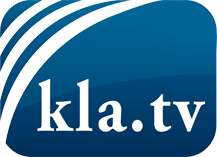 О чем СМИ не должны молчать ...Мало слышанное от народа, для народа...регулярные новости на www.kla.tv/ruОставайтесь с нами!Бесплатную рассылку новостей по электронной почте
Вы можете получить по ссылке www.kla.tv/abo-ruИнструкция по безопасности:Несогласные голоса, к сожалению, все снова подвергаются цензуре и подавлению. До тех пор, пока мы не будем сообщать в соответствии с интересами и идеологией системной прессы, мы всегда должны ожидать, что будут искать предлоги, чтобы заблокировать или навредить Kla.TV.Поэтому объединитесь сегодня в сеть независимо от интернета!
Нажмите здесь: www.kla.tv/vernetzung&lang=ruЛицензия:    Creative Commons License с указанием названия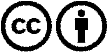 Распространение и переработка желательно с указанием названия! При этом материал не может быть представлен вне контекста. Учреждения, финансируемые за счет государственных средств, не могут пользоваться ими без консультации. Нарушения могут преследоваться по закону.